ОБРАЗАЦ ПРИЈАВЕ НА КОНКУРС за суфинансирање успостављања и јачања Удружења у области пољопривреде и руралног развојаПодаци о подносиоцу пријаве – обавезно испунити све податке:У Кикинди, __.__. 2021. године                                      ________________________________                                        					                                   (својеручни потпис заступника)                                                              М. П..	Наведите Ваше најбитније програме/пројекте у претходне три године:Комплетну документацију послати поштом, на адресу: Трг српских добровољаца бр.12, 23300 Кикинда са назнаком  „Конкурс за суфинансирање успостављања и јачања удружења у области пољопривреде и руралног развоја” ______________________                                  М.П.                              _________________________          Место и датум                                                                                   Потпис подносиоца пријаве______________________                                  М.П.                              __________________________          Место и датум                                                                                   Потпис подносиоца пријава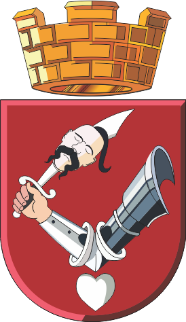 Република СрбијаАутономна покрајина ВојводинаГРАД КИКИНДАГРАДСКА УПРАВАСекретаријат за заштиту животне средине,пољопривреду и рурални развој К и к и н д аТрг српских добровољаца 12, 23300 Кикинда, тел 0230/410-239, факс: 0230/410-239, e-mail: dalibor.olickov@kikinda.org.rsТрг српских добровољаца 12, 23300 Кикинда, тел 0230/410-239, факс: 0230/410-239, e-mail: dalibor.olickov@kikinda.org.rsПун назив удружења Матични бројПорески идентификациони број (ПИБ)Правни статусМестоУлица и бројБрој трезорског текућег рачунаКонтакт телефонЕ-mail:Име и презиме лица овлашћеног за заступањеЈМБГ овлашћеног лица за заступањеОбласт за коју се конкурише (обавезно заокружити)Област за коју се конкурише (обавезно заокружити)а) социо – хуманитарне активностиОбласт за коју се конкурише (обавезно заокружити)Област за коју се конкурише (обавезно заокружити)б) образовање, наука и туризамОбласт за коју се конкурише (обавезно заокружити)Област за коју се конкурише (обавезно заокружити)в) заштита животне срединег) пољопривреда и рурални развојОбласт за коју се конкурише (обавезно заокружити)Област за коју се конкурише (обавезно заокружити)д) аматерско културно и уметничко стваралаштвоРепублика СрбијаАутономна покрајина ВојводинаГРАД КИКИНДАГРАДСКА УПРАВАСекретаријат за заштиту животне средине,пољопривреду и рурални развој К и к и н д аТрг српских добровољаца 12, 23300 Кикинда, тел 0230/410-239, факс: 0230/410-239, e-mail: dalibor.olickov@kikinda.org.rsТрг српских добровољаца 12, 23300 Кикинда, тел 0230/410-239, факс: 0230/410-239, e-mail: dalibor.olickov@kikinda.org.rs3. ФИНАНСИЈСКИ ПЛАН ПРОЈЕКТА(сви новчани износи исказују се искуључиво у динарима)3. ФИНАНСИЈСКИ ПЛАН ПРОЈЕКТА(сви новчани износи исказују се искуључиво у динарима)Износ средстава потребан за потпуну реализацију Износ средстава који се тражи за суфинансирање пројекта  Назив осталих учесника у суфинансирању  пројектаИзнос сопствених средставаНазив пројекта и износ средстава које је подносилац/корисник добио из буџета Града Кикинде у претходне три годинеИЗЈАВА o прихватању обавезе носиоца пројекта у случају да Град Кикинда суфинансира пројекат: да ће наменски утрошити додељена средства; да ће доставити извештај o реализацији пројекта са финансијском документацијом, да није користио средства из других извора финансирања за исту намену, ида ће назначити да je њихову реализацију суфинансираo Град КикиндаОва изјава се сматра прихваћеном стављањем потписа и печата на крају овог листа.                  Датум:                                        M.П.                        Потпис одговорног лица:  _______________________                                                  __________________________Република СрбијаАутономна покрајина ВојводинаГРАД КИКИНДАГРАДСКА УПРАВАСекретаријат за заштиту животне средине,пољопривреду и рурални развој К и к и н д аТрг српских добровољаца 12, 23300 Кикинда, тел 0230/410-239, факс: 0230/410-239, e-mail: dalibor.olickov@kikinda.org.rsТрг српских добровољаца 12, 23300 Кикинда, тел 0230/410-239, факс: 0230/410-239, e-mail: dalibor.olickov@kikinda.org.rsОПИС ПРОЈЕКТА( у неколико реченица описати сврху набавке и намену средстава)